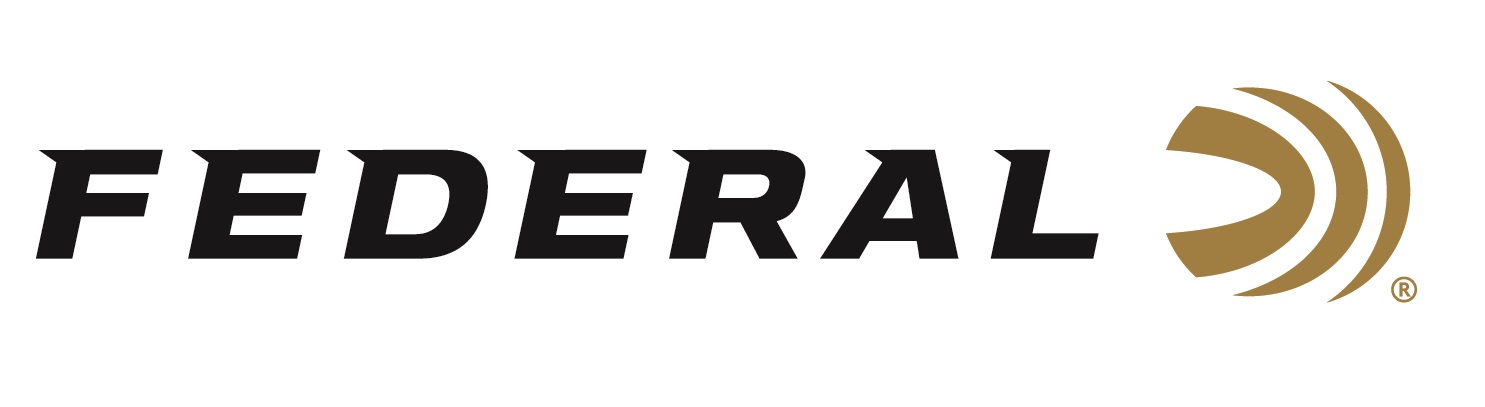 FOR IMMEDIATE RELEASE 		 		 Federal’s New Shorty Shotshells: Big Performance in Small PackagesANOKA, Minnesota – August 15, 2019 – Federal unveils its new Shorty Shotshells, which deliver similar full-sized performance without the length of standard shells. Shipments of Federal Shorty Shotshells have been delivered to dealers. Great things really do come in small packages. Although just 1 ¾-inch long, new Shorty shotshells offer similar patterns, energy and accuracy as full-size counterparts. Now available in 8 shot, 4 buck and rifled slug loads perfect for fun at the range.Features• 12-gauge 1 ¾-inch shells • Similar overall performance to full-size counterparts • Available in 8 shot, No. 4 buck and rifled slug loadsPart No. / Description / MSRPSH129 4B / Shorty 12 gauge 1 ¾-inch 4 buck, 1200 fps, 10-count / $11.95SH129 RS / Shorty 12 gauge 1 ¾-inch rifled slug, 1200 fps, 10-count / $11.95SH129 8 / Shorty 12 gauge 1 ¾-inch No. 8 shot, 1145 fps, 10-count / $5.95For more information on Federal ammunition, visit www.federalpremium.com.Press Release Contact: JJ ReichSenior Communications Manager - AmmunitionE-mail: VistaPressroom@VistaOutdoor.com About Federal AmmunitionFederal, headquartered in Anoka, MN, is a brand of Vista Outdoor Inc., an outdoor sports and recreation company. From humble beginnings nestled among the lakes and woods of Minnesota, Federal Ammunition has evolved into one of the world's largest producers of sporting ammunition. Beginning in 1922, founding president, Charles L. Horn, paved the way for our success. Today, Federal carries on Horn's vision for quality products and service with the next generation of outdoorsmen and women. We maintain our position as experts in the science of ammunition production. Every day we manufacture products to enhance our customers' shooting experience while partnering with the conservation organizations that protect and support our outdoor heritage. We offer thousands of options in our Federal Premium and Federal lines—it’s what makes us the most complete ammunition company in the business and provides our customers with a choice no matter their pursuit.###